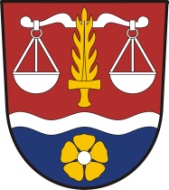     OBEC  VERNÉŘOVICE                                                                 Vernéřovice 201, PSČ 549 82          tel. 491 582 419            mail : ou.vernerovice@cbox.cz              IČO 00654124            starosta Ing. Tomáš HavrlantZveřejnění záměru obce o převodu nemovitého majetkuPodle § 39, odstavce 1 zákona č. 128/2000 Sb. záměr obce prodat, směnit nebo darovat nemovitý majetek, pronajmout jej nebo poskytnout jako výpůjčku obec zveřejní po dobu nejméně 15 dnů před rozhodnutím v příslušném orgánu obce vyvěšením na úřední desce obecního úřadu, aby se k němu mohli zájemci vyjádřit a předložit své nabídky. Záměr může obec též zveřejnit způsobem v místě obvyklým. Pokud obec záměr nezveřejní, je právní úkon od počátku neplatný. ZO Vernéřovice na svém zasedání dne 9.6.2022  projednalo a schválilo :Záměr obce:Zastupitelstvo obce Vernéřovice schvaluje záměr prodeje pozemku 1674 o výměře 47 m2Katastrální území : VernéřoviceVyvěšeno :	10.6.2022							Sejmuto : 7.7.2022Ing.Tomáš Havrlantstarosta obce Vernéřovice